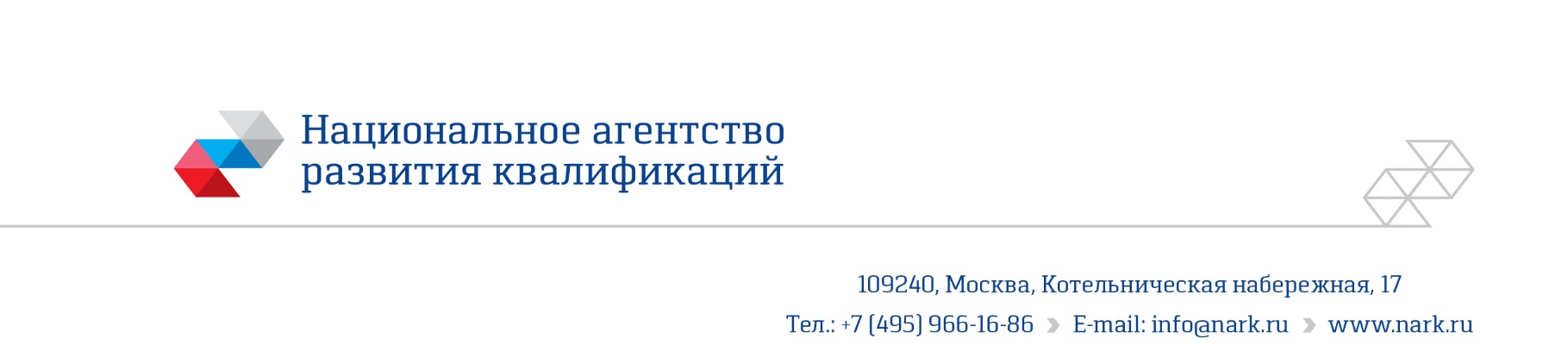 ПРИМЕР ОЦЕНОЧНОГО СРЕДСТВАдля оценки квалификации«Инженер-проектировщик газооборудования технологических установок, котельных и малых теплоэлектроцентралей (6 уровень квалификации)»Пример оценочного средства разработан в рамках Комплекса мероприятий по развитию механизма независимой оценки квалификаций, по созданию и поддержке функционирования базового центра профессиональной подготовки, переподготовки и повышения квалификации рабочих кадров, утвержденного 01 марта 2017 года2018 Состав примера оценочных средств1. Наименование квалификации и уровень квалификации: Инженер-проектировщик газооборудования технологических установок, котельных и малых теплоэлектроцентралей (6 уровень квалификации)2. Номер квалификации: 16.06800.02___________________________3. Профессиональный стандарт или квалификационные требования, установленные федеральными  законами  и  иными  нормативными  правовыми актами Российской Федерации (далее - требования к квалификации): «Инженер-проектировщик газооборудования технологических установок, котельных и малых теплоэлектроцентралей»16.068  (Приказ Минтруда России от 21.12.2015г., № 1086н).4. Вид профессиональной деятельности:Проектирование газооборудования технологических установок, котельных и малых теплоэлектроцентралей5. Спецификация заданий для теоретического этапа профессионального экзаменаОбщая   информация   по   структуре   заданий   для   теоретического этапапрофессионального экзамена:количество заданий с выбором ответа:159;количество заданий на установление соответствия:1;количество заданий в варианте соискателя: 40время выполнения заданий для теоретического этапа экзамена:60 минут 6. Спецификация заданий для практического этапа профессионального экзамена7. Материально-техническое обеспечение оценочных мероприятий:а)  материально-технические  ресурсы  для  обеспечения теоретического этапа профессионального экзамена:Помещение для проведения теоретического экзамена, компьютеры, программное обеспечение.б)  материально-технические  ресурсы  для  обеспечения  практического этапа профессионального экзамена:Рабочий стол, компьютер, ACAD, готовая форма для спецификации, интернет для поиска необходимых каталогов оборудования.8. Кадровое обеспечение оценочных мероприятий:Высшее техническое профильное образование Опыт работы не менее 5 лет в области разработки проектов газооборудования технологических установок, котельных и малых теплоэлектроцентралей Подтверждение прохождения обучения по ДПП, обеспечивающим освоение: а) знаний: НПА в области независимой оценки квалификации и особенности их применения при проведении профессионального экзамена; нормативные правовые акты, регулирующие вид профессиональной деятельности и проверяемую квалификацию; методы оценки квалификации, определенные утвержденным Советом оценочным средством (оценочными средствами); требования и порядок проведения теоретической и практической части профессионального экзамена и документирования результатов оценки;порядок работы с персональными данными и информацией ограниченного использования (доступа); б) умений применять оценочные средства; анализировать полученную при проведении профессионального экзамена информацию, проводить экспертизу документов и материалов;  проводить осмотр и экспертизу объектов, используемых при проведении профессионального экзамена; проводить наблюдение за ходом профессионального экзамена; принимать экспертные решения по оценке квалификации на основе критериев оценки, содержащихся в оценочных средствах;  формулировать, обосновывать и документировать результаты профессионального экзамена; использовать информационно-коммуникационные технологии и программно-технические средства, необходимые для подготовки и оформления экспертной документации; Подтверждение квалификации эксперта со стороны Совета по профессиональным квалификациям (при наличии) - не менее 2-х человек Отсутствие ситуации конфликта интереса в отношении конкретных соискателей9.   Требования   безопасности  к  проведению  оценочных  мероприятий  (при необходимости): Нет10. Задания для теоретического этапа профессионального экзамена:1. Какую скорость воздуха следует предусматривать для котельных, оборудованных котельными установками, забирающими воздух непосредственно из помещения котельной, для подачи воздуха на  горение? Выберите правильный вариант ответа.1. Не более 1 м/с2. Не более 1,5 м/с3. Не более 2 м/с4. Не более 2,5 м/с2. Какие показатели не учитывается при определении расчетной тепловой мощности котельной? Выберите правильный вариант ответа.1. Максимальные часовые расходы тепловой энергии на отопление2. Максимальные  часовые расходы тепловой энергии на горячее водоснабжение3.   Расходы тепловой энергии на технологические цели4. Максимальные часовые расходы тепловой энергии на вентиляцию и кондиционирование3. Каковы должны быть минимальные расстояния между фронтом котлов и выступающими частями топок котлов, расположенных друг против друга, а также расстояние между горелочными устройствами при установке котлов, работающих на газообразном топливе? Выберите правильный вариант ответа.1. Расстояние между выступающими частями топок - 1 метр, расстояние между фронтом котлов - 4 метра2. Расстояние между фронтом котлов и выступающими частями топок - 4 метра, расстояние между горелочными устройствами - 2 метра.3. Расстояние между выступающими частями топок - 3 метра, расстояние между фронтом котлов - 5 метров.4. Устанавливается только проектом4. Каким образом на чертежах обозначается продувочный газопровод?  Выберите правильный вариант ответа.1. Г02. Г13. Г24. Г35. Г45. Каким образом на чертежах обозначается трубопровод подпиточной воды? Выберите правильный вариант ответа.1. Т912. Т923. Т934. Т945. Т956. Допускается ли использовать на листе масштаб изображения, отличающегося от указанного в основной надписи? Выберите правильный вариант ответа.1. не допускается2. допускается использовать, если указать масштаб изображения после надписи, относящейся к изображению3. допускается использовать, если указать масштаб изображения до надписи, относящейся к изображению4. допускается использовать изображения, если не указывать масштаб в основной надписи7. Для каких потребителей природного газа максимальное значение величины давления в сетях газопотребления составляет 0,6 МПа? Выберите правильный вариант ответа.1. Газоиспользующее оборудование производственных зданий, в которых величина давления природного газа обусловлена требованиями производства.2. Газоиспользующее оборудование котельных, пристроенных к производственным зданиям, встроенных в эти здания.3. Газоиспользующее оборудование котельных, пристроенных к общественным зданиям, встроенных в эти здания. 4.Газоиспользующее оборудование котельных. отдельно стоящих на территории производственных предприятий8. Какое должно быть расстояние от фронта котлов или выступающих частей топки до противоположной стены котельной? Выберите правильный вариант ответа.1. Не менее 1 м2. Не менее 2 м3. Не менее 3 м4. Не менее 4 м9. Какое утверждение не верно? Выберите правильный вариант ответа.1. При проектировании котельных с паровыми и водогрейными котлами с давлением пара не более 0,07 МПа (0,7 кгс/см2) и с температурой воды не выше 115 °С должна быть обеспечена ширина проходов между котлами, между котлом и стеной помещения не менее 1 м2. При проектировании котельных с паровыми и водогрейными котлами с давлением пара не более 0,07 МПа (0,7 кгс/см2) и с температурой воды не выше 115 °С должна быть обеспечена  ширина проходов между отдельными выступающими частями котлов, а также между этими частями и выступающими частями здания, лестницами, рабочими площадками и другими выступающими конструкциями - не менее 0,7 м3. При проектировании котельных с паровыми и водогрейными котлами с давлением пара не более 0,07 МПа (0,7 кгс/см2) и с температурой воды не выше 115 °С должна быть обеспечена  ширина проходов между отдельными выступающими частями котлов, а также между этими частями и выступающими частями здания, лестницами, рабочими площадками и другими выступающими конструкциями - не менее 1 м4. При проектировании котельных с паровыми и водогрейными котлами с давлением пара не более 0,07 МПа (0,7 кгс/см2) и с температурой воды не выше 115 °С должна быть обеспечено следующее: при установке котлов, требующих бокового обслуживания, ширина проходов между котлами или между котлом и стеной помещения должна быть не менее 1,5 м
10. Максимальное значение величины давления природного газа в сетях газопотребления газоиспользующего оборудования в котельных, отдельно стоящих на территории производственных предприятий, не должно превышать?Выберите правильный вариант ответа.1. 2,5 МПа.2. 1,2 МПа.3. 0,6 МПа.4. 0,005 МПа.11. Какой материал не входит в том  проектной документации? Выберите правильный вариант ответа.1. Содержание тома2. Ведомость "Состав проектной документации"3. Ведомость ссылочных и прилагаемых документов4. Графическая часть (чертежи и схемы)12. Какой материал не входит в том  рабочей документации? Выберите правильный вариант ответа.1. Содержание тома2. Ведомость рабочих чертежей основного комплекта3. Общие указания4.Ведосмость ссылочных и прилагаемых документов13. Какое минимальное количество котлов следует устанавливать в  производственных котельных второй категории? Выберите правильный вариант ответа.1. Один2. Не менее 23. Не менее 34. Не менее 414. Максимальное значение величины давления природного газа в сетях газопотребления газоиспользующего оборудования в котельных, отдельно стоящих на территории поселений, не должно превышать? Выберите правильный вариант ответа. 1. 2,5 МПа.2. 1,2 МПа.3. 0,6 МПа.4. 0,005 МПа.15. Какое утверждение верно? Выберите правильный вариант ответа.1. Место установки котлов в производственных помещениях должно быть отделено от остальной части помещения  по всей высоте котла2. Место установки котлов в производственных помещениях должно быть отделено от остальной части помещения несгораемыми перегородками по всей высоте котла, но не ниже 2 м, с устройством дверей3. Место установки котлов в производственных помещениях должно быть отделено от остальной части помещения несгораемыми перегородками по всей высоте котла4. Место установки котлов в производственных помещениях должно быть отделено от остальной части помещения несгораемыми перегородками по всей высоте котла, но не ниже 1 м16. Каким должно быть максимальное значение величины давления природного газа в сетях газопотребления газоиспользующего оборудования в котельных, пристроенных к жилым зданиям, крышным котельным жилых зданий? Выберите правильный вариант ответа.1. 2,5 МПа.2. 1,2 МПа.3. 0,6 МПа.4. 0,005 МПа17. Какое утверждение не верно? Выберите правильный вариант ответа.1. На каждом этаже помещения котельной должно быть не менее двух выходов, расположенных в противоположных сторонах помещения2. Ни в каких случаях не допускается один выход3. Допускается один выход в одноэтажных котельных при длине помещения по фронту котлов не более 12 м4. Допускается один выход, если площадь этажа менее 200 м и имеется второй эвакуационный выход на наружную стационарную лестницу18. Какое утверждение верно? Выберите правильный вариант ответа.1. Отметка чистого пола котельного зала  должна быть на 0,15 м выше планировочной отметки земли у здания котельной2. Отметка чистого пола котельного зала   должна быть на 0,3 м выше планировочной отметки земли у здания котельной3. Допускается отметка  чистого пола котельной, равная  планировочной отметке уровня земли  у здания котельной4. Отметка чистого пола котельного зала  должна быть на 0,25 м выше планировочной отметки земли у здания котельной19. Для каких потребителей природного газа максимальное значение величины давления в сетях газопотребления составляет 0,005 МПа? Выберите правильный вариант ответа.1. Газоиспользующее оборудование котельных, отдельно стоящих на территории поселений.2.Газоиспользующее оборудование котельных, пристроенных к производственным зданиям, встроенных в эти здания.3.Газоиспользующее оборудование котельных, пристроенных к жилым зданиям, и крышных котельных жилых зданий.4.Газоиспользующее оборудование котельных, отдельно стоящих на территории производственных зданий20. Какое количество  легкосбрасываемых ограждающих конструкций следует принимать при использовании жидкого топлива в помещении котельной? Выберите правильный вариант ответа.1. Из расчета 0,03 м2 на 1 м3 свободного объема помещения, в котором находятся котлы, топливоподающее оборудование и трубопроводы2. Из расчета 0,06 м2 на 1 м3 свободного объема помещения, в котором находятся котлы, топливоподающее оборудование и трубопроводы3. Из расчета 0,015 м2 на 1 м3 свободного объема помещения, в котором находятся котлы, топливоподающее оборудование и трубопроводы4. Из расчета 0,1 м2 на 1 м3 свободного объема помещения, в котором находятся котлы, топливоподающее оборудование и трубопроводы21. Какой воздухообмен должна обеспечивать вентиляция для помещений котельных, в которых установлено газоиспользующее оборудование, с постоянным присутствием обслуживающего персонала? Выберите правильный вариант ответа.1. Не менее трехкратного в час.2. Не менее четырехкратного в час.3. Не менее пятикратного в час.4. Не менее шестикратного в час.22. К какому классу  функциональной пожарной опасности  относятся здания, помещения и сооружения котельных? Выберите правильный вариант ответа.1. Ф12. Ф23. Ф34. Ф45. Ф523. При какой мощности водогрейные котлы без барабанов оборудуют двумя предохранительными клапанами? Выберите правильный вариант ответа.1. Более 0,5МВт2. Более 0,4МВт3. Не нормируется, количество клапанов определяется только расчетом4. Более 0,2 МВт24. Какой воздухообмен должна обеспечивать вентиляция для помещений котельных, встраиваемых в здания другого назначения? Выберите правильный вариант ответа.1. Не менее пятикратного в час.2.Не менее шестикратного в час.3. Не менее трехкратного в час.4. Не менее четырехкратного в час25. Водогрейные котлы, имеющие барабаны, а также котлы без барабанов теплопроизводительностью выше 0,4 МВт (0,35 Гкал/ч) оборудуют предохранительными клапанами какого диаметра? Выберите правильный вариант ответа.1. Не менее 40мм2. Не менее 50мм3. Возможна установка клапанов разного диаметра4. Не менее 30 мм26. Какие требования предъявляются к строительным конструкциям проектируемого здания газорегуляторного пункта? Выберите правильный вариант ответа.1. Строительные конструкции должны обеспечить зданию I и II степени огнестойкости и класс конструктивной пожарной опасности C3.2. Строительные конструкции должны обеспечить зданию III и IV степени огнестойкости и класс конструктивной пожарной опасности C0.3. Строительные конструкции должны обеспечить зданию I и II степени огнестойкости и класс конструктивной пожарной опасности С04. Строительные конструкции должны обеспечить зданию III и IV степени огнестойкости и класс конструктивной пожарной опасности C3.27. В помещениях отдельно стоящих котельных допускается ли устанавливать закрытые расходные баки для топлива? Выберите правильный вариант ответа.1. Не допускается2. Допускается во всех случаях3. Допускается  устанавливать закрытые расходные баки вместимостью не более 5 м3 для мазута и 1 м3 - для легкого жидкого топлива4. Допускается  устанавливать закрытые расходные баки вместимостью более 10 м3 для мазута и 3 м3 - для легкого жидкого топлива28. Какое утверждение верно? Выберите правильный вариант ответа.1. Предохранительные клапаны должны защищать котлы от превышения в них давления более чем на 10 % расчетного (разрешенного)2. Предохранительные клапаны должны защищать котлы от превышения в них давления более чем на 15 % расчетного (разрешенного)3. Предохранительные клапаны должны защищать котлы от превышения в них давления более чем на 20 % расчетного (разрешенного)4. Предохранительные клапаны должны защищать котлы от превышения в них давления более чем на 30 % расчетного (разрешенного)29. Какие требования предъявляются Техническим регламентом о безопасности сетей газораспределения и газопотребления к конструкциям проектируемого зданий газорегуляторных пунктов, газорегуляторных пунктов блочных и пунктов учета газа? Выберите правильный вариант ответа.1. Конструкции должны обеспечить энергетическую эффективность зданий2. Конструкции должны обеспечить взрывоустойчивость зданий.3. Конструкции должны обеспечить удобство обслуживания устройств.4. Конструкции должны обеспечить удобство ремонта30. Какое утверждение верно? Выберите правильный вариант ответа.1. Тепловая мощность встроенной котельной с котлами на твердом топливе не должна превышать 3 МВт2. Тепловая мощность пристроенной котельной не должна превышать 3 МВт3. Тепловая мощность встроенной котельной на жидком и газообразном топливе не должна превышать 3 МВт4. Тепловая мощность встроенной котельной на жидком и газообразном топливе не должна превышать 5 МВт31. Какое утверждение верно? Выберите правильный вариант ответа.1. Тепловая мощность пристроенной котельной не должна превышать 3 МВт.2. Тепловая мощность пристроенной котельной не нормируется.3. Тепловая мощность встроенной котельной с котлами на твердом топливе не должна превышать 3 МВт.4. Тепловая мощность встроенной котельной на жидком и газообразном топливе не должна превышать 5 МВт32. Из каких материалов должен выполняться шкаф газорегуляторного пункта? Выберите правильный вариант ответа.1. Из негорючих и трудногорючих материалов.2. Из негорючих, а при соответствующем обосновании - и из горючих материалов.3. Только из негорючих материалов.4. Только из трудногорючих33. В каком случае допускается проектирование встроенных котельных? Выберите правильный вариант ответа.1. В спальные корпуса учреждений отдыха2. В жилые многоквартирные здания3. В общественные зданиях4. В лечебные корпуса санаториев34. В каких случаях не допускается размещать крышные котельные? Выберите правильный вариант ответа.1. Над производственными помещениями и складами категорий  Г по взрывопожарной и пожарной опасности2. Над помещениями с одновременным пребыванием в них менее 50 человек3. Непосредственно на перекрытиях жилых помещений (перекрытие жилого помещения не может служить основанием пола котельной)4. В жилых зданиях с применением водогрейных котлов с температурой воды до 115 °С.35. Чем должны оснащаться технологические устройства систем газораспределения и газопотребления? Выберите правильный вариант ответа.1. Молниезащитой и заземлением.2. Молниезащитой и вентиляцией.3. Заземлением и вентиляцией.4. Молниезащитой, заземлением и вентиляцией36. Как допускается размещать крышные, встроенные и пристроенные котельные? Выберите правильный вариант ответа.1. Смежно, вне зависимости от количества одновременно пребывающих в нем людей2. Смежно, под и над с помещениями с одновременным пребыванием в них менее 50 человек.3. Под и над помещениями вне зависимости от количества одновременно пребывающих в нем людей.4. Непосредственно на перекрытия жилых помещений (перекрытие жилого помещения не может служить основанием пола котельной), а также смежно с жилыми помещениями.37. На каких участках технологических устройств проектом должна предусматриваться установка продувочных газопроводов? Выберите правильный вариант ответа.1. Перед первым отключающим устройством и на участках газопровода с техническими устройствами, отключаемыми для технического обслуживания и ремонта.2. После первого отключающего устройства и на участках газопровода с техническими устройствами, отключаемыми для технического обслуживания и ремонта.3. После первого отключающего устройства на участках газопровода с техническими устройствами, отключаемыми для технического обслуживания и ремонта, и на обводной линии (байпасе) между двумя отключающими устройствами.4.  На обводной линии (байпасе) между двумя отключающими устройствами.38. Ссылка на какой из ниже перечисленных документов должна быть в задании на проектирование при указании требований на оформление проектной документации по проектированию котельных? Выберите правильный вариант ответа.1. На 116-ФЗ2. На СП 89.133303. На Постановления Правительства РФ №87 от 16.02.2008г4. На 384-ФЗ39. Какие трубопроводы следует предусматривать в автономных котельных? Выберите правильный вариант ответа.1. Любые, вне зависимости от материала2. Только стальные3. Стальные и полипропиленовые4. Только полипропиленовые40. Чем должны оснащаться предохранительные сбросные клапаны технологических устройств? Выберите правильный вариант ответа.1. Сбросными газопроводами.2. Звуковой и световой сигнализацией.3. Последовательно установленными обратным клапаном и задвижкой.4. Задвижкой11.  Критерии оценки (ключи к заданиям),  правила обработки результатов теоретического этапа профессионального  экзамена  и  принятия  решения  о допуске (отказе   в  допуске)  к  практическому  этапу  профессионального экзамена: Вариант соискателя формируется из случайно подбираемых заданий в соответствии со спецификацией. Вариант соискателя содержит 40 заданий. Баллы, полученные за выполненное задание, суммируются. Максимальное количество баллов – 40. Решение о допуске к практическому этапу экзамена принимается при условии достижения набранной суммы баллов от 30.12. Задания для практического этапа профессионального экзамена:Задание на выполнение трудовых действий в реальных или модельных условиях.ТФ: подготовка проектной документации по отдельным узлам оборудования на основании задания руководителя.ТД: составление экспликаций и спецификаций по разработанным чертежам.           Задание 1: разработать спецификацию оборудования тепломеханической части котельной по предоставленной принципиальной схеме (приложение 1).Место выполнения задания: Рабочее место.Максимальное время выполнения задания: 60 мин. (на пояснения может быть дано дополнительно не более 30 мин.)Вы можете во спользоваться программой AutoCAD, нормативной документацией.Критерии оценки: 1. Учет скорости выполнения задания: не более 60 минут2. Выполнение спецификации оборудования в соответствии с ГОСТ Р 21.1101-2013. Правильность подбора оборудования.Задание 2: разработать спецификацию оборудования тепломеханической части котельной по предоставленной принципиальной схеме (приложение 2).Место выполнения задания: Рабочее место.Максимальное время выполнения задания: 60 мин. (на пояснения может быть дано дополнительно не более 30 мин.)Вы можете во спользоваться программой AutoCAD, нормативной документацией Критерии оценки: 1. Учет скорости выполнения задания: не более 60 минут2. Выполнение спецификации оборудования в соответствии с ГОСТ Р 21.1101-2013. Правильность подбора оборудования.Задание на выполнение трудовых действий в реальных или модельных условиях.ТФ: выполнение гидравлических  расчетов, расчетов газовых схем с выбором оборудования и арматуры.ТД: оформление результатов расчетов и составление пояснительной записки по внутреннему газооборудованию.Задание 3: выполнить годовой расчет газа, расчет ТУТ при заданных условиях:г. Псковнагрузка на отопление 500 кВтнагрузка на вентиляцию 800 кВтнагрузка на ГВС максимальная 400 кВтнагрузка на ГВС средняя 120 кВтприродный газ 8000 ккал/чКПД котла 95%время работы системы вентиляции 10 ч/сутрасчетная температура воздуха для СВ 16°Срасчетная температура воздуха для СО 20°СМесто выполнения задания: Рабочее место.Максимальное время выполнения задания: 60 мин. (на пояснения может быть дано дополнительно не более 30 мин.)Вы можете воспользоваться калькулятором, СП «Строительная климатология».Критерии оценки: 1. Учет скорости выполнения задания: не более 60 минут2. Соответствие модельному ответуЗадание на выполнение трудовых действий в реальных или модельных условиях.ТФ: выполнение гидравлических  расчетов, расчетов газовых схем с выбором оборудования и арматуры..Задание 4: Определить расчетные расходы газа и диаметры газопроводов на участках сети, используя исходные данные. Жилой поселок однородной застройки снабжается природным газом ( р=0,73 кг/м3)  в количестве 750 м3/ч. Подача газа в распределительную газовую сеть осуществляется  из ГРП под давлением 300 даПа (рис. 1).  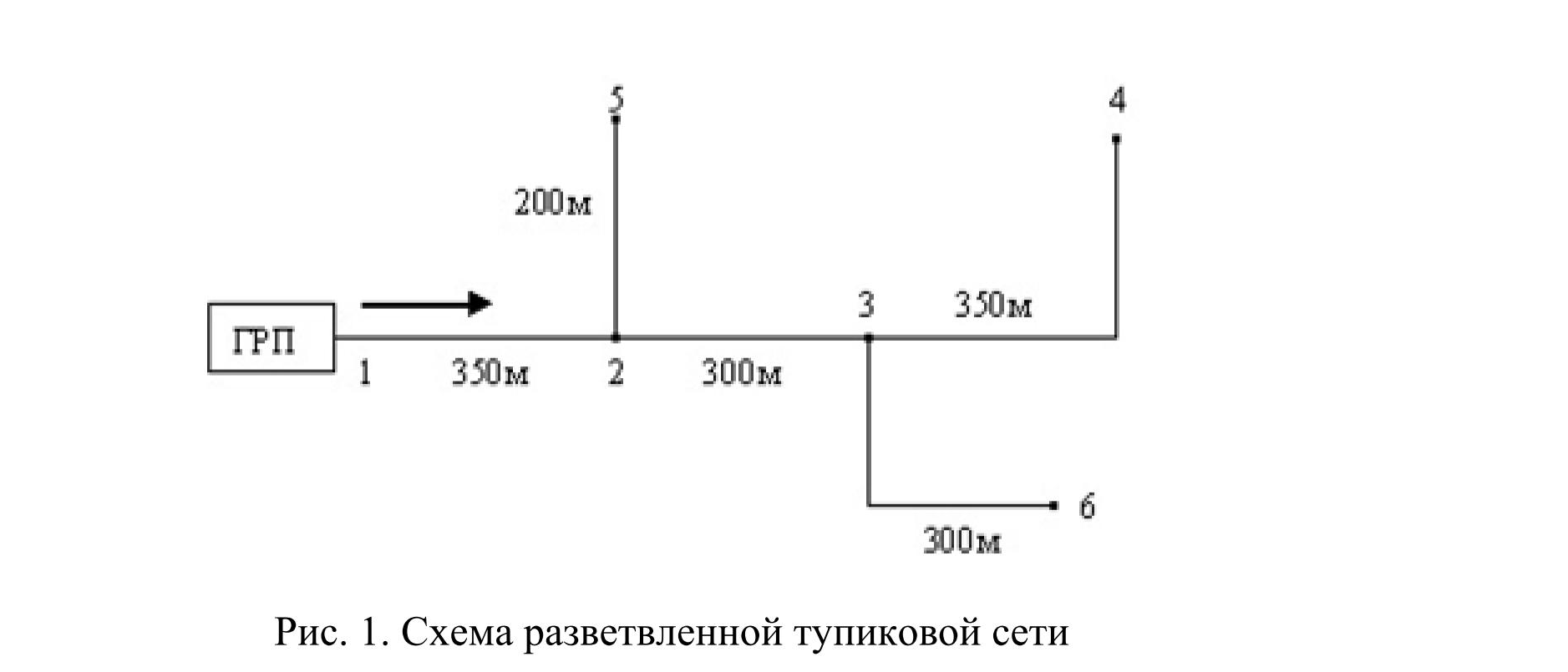 Максимальное время выполнения задания: 60 мин. (на пояснения может быть дано дополнительно не более 30 мин.)Вы можете воспользоваться калькулятором, таблицами и номограммами для расчета газопроводовКритерии оценки: 1. Учет скорости выполнения задания: не более 60 минут2. Соответствие модельному ответуЗадания для оформления портфолио.ТФ: подготовка проектной документации по отдельным узлам оборудования на основании задания руководителя.Задание 5: Представьте портфолио по разработанной Вами или при Вашем непосредственном участии, проектной и (или) рабочей документации по отдельным узлам и элемента внутреннего газооборудования технологических установок/котельных/малых теплоэлектроцентралейТребования к структуре и оформлению портфолио: Текстовую часть необходимо оформить в виде отчета в свободной форме. По форме изложения текст должен позволять членам комиссии получать однозначное представление по объему и характеру выполненной соискателем работы в ходе проектирования.Графическая часть должна отражать принятые технические и иные решения, выполненные в виде чертежей, схем, планов, оформленных в соответствии с требованиями СПДС. Графа «Разработал» / «ГИП» в штампах чертежей должна содержать фамилию соискателя.При оформлении текстовой части следует использовать заверенные печатью организации выдержки из проектной документации, разработанной соискателем или при его непосредственном участии.В приложения к портфолио необходимо включить задание на проектирование (копия с печатью организации).Типовые вопросы для собеседования по материалам портфолио:были ли ошибки, выявленные на стадии строительства, в проекте?какие исправления вносили в проект по замечаниям экспертизы?сколько замечаний экспертизы вы получили при последнем согласовании?вы сами ездили снимать замечания экспертизы/согласующей организации или ГИП?Время обсуждения портфолио – не более 60 минут.Задания для оформления портфолио.ТФ: Выполнение компоновочных решений, газовых схем и разводки трубопроводов.Задание 6: Представьте портфолио по выполнение компоновочных решений, газовых схем и разводки трубопроводов при проектировании внутреннего газооборудования технологических установок, котельных и малых теплоэлектроцентралейТребования к структуре и оформлению портфолио: Текстовую часть необходимо оформить в виде отчета в свободной форме. По форме изложения текст должен позволять членам комиссии получать однозначное представление по объему и характеру выполненной соискателем работы в ходе проектирования.Графическая часть должна отражать принятые технические и иные решения, выполненные в виде чертежей, схем, планов, оформленных в соответствии с требованиями СПДС. Графа «Разработал» / «ГИП» в штампах чертежей должна содержать фамилию соискателя.При оформлении текстовой части следует использовать заверенные печатью организации выдержки из проектной документации, разработанной соискателем или при его непосредственном участии.В приложения к портфолио необходимо включить задание на проектирование (копия с печатью организации).Типовые вопросы для собеседования по материалам портфолио:были ли ошибки, выявленные на стадии строительства, в проекте?какие исправления вносили в проект по замечаниям экспертизы?сколько замечаний экспертизы вы получили при последнем согласовании?вы сами ездили снимать замечания экспертизы/согласующей организации или ГИП?Время обсуждения портфолио – не более 60 минут.Задания для оформления портфолио.ТФ: Выполнение гидравлических расчетов, расчетов газовых схем с выбором оборудования и арматуры.Задание 7: Представьте портфолио по выполнению гидравлических расчетов, расчетов газовых схем с выбором оборудования и арматуры при проектировании внутреннего газооборудования технологических установок, котельных и малых теплоэлектроцентралейТребования к структуре и оформлению портфолио: Текстовую часть необходимо оформить в виде отчета в свободной форме. По форме изложения текст должен позволять членам комиссии получать однозначное представление по объему и характеру выполненной соискателем работы в ходе проектирования.Графическая часть должна отражать принятые технические и иные решения, выполненные в виде чертежей, схем, планов, оформленных в соответствии с требованиями СПДС. Графа «Разработал» / «ГИП» в штампах чертежей должна содержать фамилию соискателя.При оформлении текстовой части следует использовать заверенные печатью организации выдержки из проектной документации, разработанной соискателем или при его непосредственном участии.В приложения к портфолио необходимо включить задание на проектирование (копия с печатью организации).Типовые вопросы для собеседования по материалам портфолио:были ли ошибки, выявленные на стадии строительства, в проекте?какие исправления вносили в проект по замечаниям экспертизы?сколько замечаний экспертизы вы получили при последнем согласовании?вы сами ездили снимать замечания экспертизы/согласующей организации или ГИП?Время обсуждения портфолио – не более 60 минут.Задания для оформления портфолио.ТФ: Выполнение прочностных расчетов трубопроводов с учетом компенсации и самокомпенсации.Задание 8: Представьте портфолио по выполнению прочностных расчетов трубопроводов с учетом компенсации и самокомпенсации при проектировании внутреннего газооборудования технологических установок, котельных и малых теплоэлектроцентралейТребования к структуре и оформлению портфолио: Текстовую часть необходимо оформить в виде отчета в свободной форме. По форме изложения текст должен позволять членам комиссии получать однозначное представление по объему и характеру выполненной соискателем работы в ходе проектирования.Графическая часть должна отражать принятые технические и иные решения, выполненные в виде чертежей, схем, планов, оформленных в соответствии с требованиями СПДС. Графа «Разработал» / «ГИП» в штампах чертежей должна содержать фамилию соискателя.При оформлении текстовой части следует использовать заверенные печатью организации выдержки из проектной документации, разработанной соискателем или при его непосредственном участии.В приложения к портфолио необходимо включить задание на проектирование (копия с печатью организации).Типовые вопросы для собеседования по материалам портфолио:были ли ошибки, выявленные на стадии строительства, в проекте?какие исправления вносили в проект по замечаниям экспертизы?сколько замечаний экспертизы вы получили при последнем согласовании?вы сами ездили снимать замечания экспертизы/согласующей организации или ГИП?Правила обработки результатов практической части экзамена:Вариант соискателя формируется из 2-х заданий.Практическое задание считается выполненным при выполнении 2-х заданий при условии соответствия предметов оценивания указанным критериям их оценки. 13.  Правила обработки результатов профессионального экзамена и принятия решения о соответствии квалификации соискателя требованиям к квалификации:Положительное  решение о соответствии квалификации соискателя требованиям к квалификации ««Инженер-проектировщик газооборудования технологических установок, котельных и малых теплоэлектроцентралей (6 уровень квалификации)» принимается при выполнении всех критериев оценки.14.  Перечень нормативных правовых и иных документов, использованных при подготовке комплекта оценочных средств: при наличии.СП 89.13330.2012 "СНиП II-35-76 "Котельные установки". СП 41-104-2000 Проектирование автономных источников теплоснабжения Технический регламент о безопасности сетей газораспределения и газопотребления СП 62.13330.2011 Газораспределительные системы Актуализированная редакция СНиП  42-01-2002ГОСТ Р 21.1101-2013ГОСТ 21.609-83ГОСТ 21.606-95ГОСТ 21.602-2003ГОСТ 2.316-68Разделстраница1.Наименование квалификации и уровень квалификации32.Номер квалификации33.Профессиональный стандарт или квалификационные требования, установленные федеральными законами и иными нормативными правовыми актами Российской Федерации34.Вид профессиональной деятельности35.Спецификация заданий для теоретического этапа профессионального экзамена36.Спецификация заданий для практического этапа профессионального экзамена77.Материально-техническое обеспечение оценочных мероприятий98. Кадровое обеспечение оценочных мероприятий99.Требования безопасности к проведению оценочных средств910.Задания для теоретического этапа профессионального экзамена 1111. Критерии оценки (ключи к заданиям), правила обработки результатов теоретического этапа профессионального экзамена и принятия решения о допуске (отказе в допуске) к практическому этапу профессионального экзамена5012. Задания для практического этапа профессионального экзамена5413. Правила обработки результатов профессионального экзамена и принятия решения о соответствии квалификации соискателя требованиям к квалификации6214. Перечень нормативных правовых и иных документов, использованных при подготовке комплекта оценочных средств62Знания, умения в соответствии с требованиями к квалификации, на соответствие которым проводится оценка квалификацииКритерии оценки квалификацииТип и N задания 123К ТФ Подготовка проектной документации по отдельным узлам оборудования на основании задания руководителяЗ: Правила выполнения и оформления проектной документации всоответствии с требованиями нормативных документов на проектнуюдокументациюЗ: Правила и стандарты системы контроля (менеджмента) качествапроектной организацииЗ: Требования нормативно-правовых актов, нормативно-технических инормативно-методических документов по проектированию истроительству внутреннего газооборудования технологическихустановок, котельных и малых теплоэлектроцентралейУ: Работать с каталогами и справочниками, электронными базами данныхУ: Оформлять проектную документацию в соответствии с требованияминормативных документов на проектную документациюУ: Работать с персональным компьютером, множительной техникой,сканерами и факсамиУ: Работать с текстовыми редакторами, графическими программами У: Выполнять чертежи без использования компьютераВыбор правильного варианта ответа - 1 балл Правильное формулирование ответа (открытый вопрос) – 1 баллПравильное установление соответствия – 1 баллЗадания с выбором ответа №4-12, 15, 20-26, 38, 49-53, 61, 62, 65-67, 71,  75, 80-83,86,  90-92,101,103-105,109-114,116,117, 119,120,122,  126, 130-135,144-146, 147,152-155, К ТФ Выполнение компоновочных решений, газовых схем и разводки трубопроводовЗ: Правила выполнения и оформления проектной документации всоответствии с требованиями нормативных документов на проектнуюдокументациюЗ: Правила и стандарты системы контроля (менеджмента) качествапроектной организацииЗ:  Требования нормативно-правовых актов, нормативно-технических инормативно-методических документов по проектированию истроительству внутреннего газооборудования технологическихустановок, котельных и малых теплоэлектроцентралейЗ: Номенклатура современных материалов и изделийЗ: Специальные компьютерные программы для выполнения работ попроектированию газооборудования технологических установок,котельных и малых теплоэлектроцентралейУ: Работать с каталогами и справочниками, электронными базами данныхУ:  Оформлять проектную документацию в соответствии с требованияминормативных документов на проектную документациюУ: Работать с персональным компьютером, множительной техникой,сканерами и факсамиУ:  Работать с текстовыми редакторами, графическими программамиУ: Выполнять чертежи без использования компьютераВыбор правильного варианта ответа - 1 балл Правильное формулирование ответа (открытый вопрос) – 1 баллПравильное установление соответствия – 1 баллЗадания с выбором ответа № 1-3, 13,14, 36,37, 46-48, 54-56, 63, 64, 76-79, 87-89, 102, 123,127-129, 139-143,145 К ТФ Выполнение гидравлических расчетов, расчетов газовых схем с выбором оборудования и арматурыЗ: Правила выполнения и оформления проектной документации в соответствии с требованиями нормативных документов на проектную документациюЗ: Правила и стандарты системы контроля (менеджмента) качествапроектной организацииЗ: Методики выполнения гидравлического расчетаЗ: Величины гидравлических характеристик, удельных потерь для разныхтипов материалов трубопроводовЗ: Требования нормативно-правовых актов, нормативно-технических инормативно-методических документов по проектированию истроительству внутреннего газооборудования технологическихустановок, котельных и малых теплоэлектроцентралейЗ: Правила выполнения работ на особо опасных, технически сложных иуникальных объектахЗ: Номенклатура современных изделий, оборудования и материалов,технологии производства работЗ: Специальные компьютерные программы для выполнения работ попроектированию газооборудования техноУ: Работать с каталогами и справочниками, электронными базами данныхУ: Выполнять чертежи без использования компьютераУ: Выполнять необходимые расчеты без использования персональногокомпьютераУ: Оформлять проектную документацию в соответствии с требованияминормативных документов на проектную документациюУ: Работать с персональным компьютером, множительной техникой,сканерами и факсамиУ: Работать с текстовыми редакторами, графическими программамиВыбор правильного варианта ответа - 1 балл Правильное формулирование ответа (открытый вопрос) – 1 баллПравильное установление соответствия – 1 баллЗадания с выбором ответа №16-19, 39-45, 72-74, 84,85, 118,121, 136,137Задание на установление соответствия- 138К ТФ Выполнение прочностных расчетов трубопроводов с учетом компенсации и самокомпенсацииЗ: Правила и стандарты системы контроля (менеджмента) качества проектной организацииЗ: Требования нормативно-правовых актов, нормативно-технических и нормативно-методических документов по проектированию и строительству внутреннего газооборудования технологических установок, котельных и малых теплоэлектроцентралейЗ: Правила выполнения работ на особо опасных, технически сложных и уникальных объектахУ: Выполнять чертежи без использования компьютераУ: Оформлять проектную документацию в соответствии с требованиями нормативных документов на проектную документациюУ: Работать с текстовыми редакторами, графическими программамиЗадания с вы-бором ответа № 27-35, 57-60, 68-70, 93-99, 106-108,115, 124, 125,148-151,157-160Трудовые функции, трудовые действия, умения в соответствии с требованиями к квалификации, на соответствие которым проводится оценка квалификацииКритерии оценки квалификацииТип  и N задания123ТФ:Подготовка проектной документации по отдельным узлам оборудования на основании задания руководителяТД: Составление экспликаций и спецификаций по разработанным чертежам У: Оформлять проектную документацию в соответствии с требованиями нормативных документов на проектную документациюУ: Работать с персональным компьютером, множительной техникой, сканерами и факсамиУ: Работать с текстовыми редакторами, графическими программамиУ: Выполнять чертежи без использования компьютера.Учет скорости выполнения задания: время выполнения задания не более 60 минутВыполнение спецификации оборудования в соответствии с ГОСТ Р 21.1101-2013. Правильность подбора оборудования№ 1-Задание на выполнение трудовых действий в реальных или модельных условиях. (Приложение 1)ТФ:Подготовка проектной документации по отдельным узлам оборудования на основании задания руководителяТД: Составление экспликаций и спецификаций по разработанным чертежам У: Оформлять проектную документацию в соответствии с требованиями нормативных документов на проектную документациюУ: Работать с персональным компьютером, множительной техникой, сканерами и факсамиУ: Работать с текстовыми редакторами, графическими программамиУ: Выполнять чертежи без использования компьютера.Учет скорости выполнения задания: время выполнения задания не более 60 минутВыполнение спецификации оборудования в соответствии с ГОСТ Р 21.1101-2013. Правильность подбора оборудования№ 2-Задание на выполнение трудовых действий в реальных или модельных условиях.ТФ:Подготовка проектной документации по отдельным узлам оборудования на основании задания руководителяТД: Составление экспликаций и спецификаций по разработанным чертежам У: Оформлять проектную документацию в соответствии с требованиями нормативных документов на проектную документациюУ: Работать с персональным компьютером, множительной техникой, сканерами и факсамиУ: Работать с текстовыми редакторами, графическими программамиУ: Выполнять чертежи без использования компьютера.Соответствие требованиям и составу документов и их достоверности (согласно критериям, описанным в Портфолио)№5 Задание для оформления портфолиоТФ: выполнение гидравлических  расчетов, расчетов газовых схем с выбором оборудования и арматуры.ТД: оформление результатов расчетов и составление пояснительной записки по внутреннему газооборудованию.Учет скорости выполнения задания: время выполнения задания не более 60 минутСоответствие модельному ответу№ 2-Задание на выполнение трудовых действий в реальных или модельных условиях.ТФ: выполнение гидравлических  расчетов, расчетов газовых схем с выбором оборудования и арматуры.ТД: оформление результатов расчетов и составление пояснительной записки по внутреннему газооборудованию.Учет скорости выполнения задания: время выполнения задания не более 60 минутСоответствие модельному ответу№ 4-Задание на выполнение трудовых действий в реальных или модельных условиях.ТФ: выполнение гидравлических  расчетов, расчетов газовых схем с выбором оборудования и арматуры.ТД: оформление результатов расчетов и составление пояснительной записки по внутреннему газооборудованию.Соответствие требованиям и составу документов и их достоверности (согласно критериям, описанным в Портфолио)№7 Задание для оформления портфолиоТФ: Выполнение компоновочных решений, газовых схем и разводки трубопроводов.Соответствие требованиям и составу документов и их достоверности (согласно критериям, описанным в Портфолио)№6 Задание для оформления портфолиоТФ: Выполнение прочностных расчетов трубопроводов с учетом компенсации и самокомпенсации.Соответствие требованиям и составу документов и их достоверности (согласно критериям, описанным в Портфолио)№8 Задание для оформления портфолиоКритерии оценки Критерии оценки Наименование критерияСоответствие Требования к качеству оформленияГОСТ Р 21.1101-2013ГОСТ 21.609-83ГОСТ 21.606-95ГОСТ 21.602-2003ГОСТ 2.316-68Соответствие действующим нормам и правилам предоставленных проектовСП 89.13330.2012 "СНиП II-35-76 "Котельные установки". СП 41-104-2000 Проектирование автономных источников теплоснабжения Технический регламент о безопасности сетей газораспределения и газопотребления СП 62.13330.2011 Газораспределительные системы Актуализированная редакция СНиП  42-01-2002Наличие фотографий объектовПозволяет подтвердить ведение авторского надзораНаличие согласованных проектовПозволяет подтвердить навык согласования проектовКритерии оценки Критерии оценки Наименование критерияСоответствие Требования к качеству оформленияГОСТ Р 21.1101-2013ГОСТ 21.609-83ГОСТ 21.606-95ГОСТ 21.602-2003ГОСТ 2.316-68Соответствие действующим нормам и правилам предоставленных проектовСП 89.13330.2012 "СНиП II-35-76 "Котельные установки". СП 41-104-2000 Проектирование автономных источников теплоснабжения Технический регламент о безопасности сетей газораспределения и газопотребления СП 62.13330.2011 Газораспределительные системы Актуализированная редакция СНиП  42-01-2002Наличие фотографий объектовПозволяет подтвердить ведение авторского надзораНаличие согласованных проектовПозволяет подтвердить навык согласования проектовКритерии оценки Критерии оценки Наименование критерияСоответствие Требования к качеству оформленияГОСТ Р 21.1101-2013ГОСТ 21.609-83ГОСТ 21.606-95ГОСТ 21.602-2003ГОСТ 2.316-68Соответствие действующим нормам и правилам предоставленных проектовСП 89.13330.2012 "СНиП II-35-76 "Котельные установки". СП 41-104-2000 Проектирование автономных источников теплоснабжения Технический регламент о безопасности сетей газораспределения и газопотребления СП 62.13330.2011 Газораспределительные системы Актуализированная редакция СНиП  42-01-2002Наличие фотографий объектовПозволяет подтвердить ведение авторского надзораНаличие согласованных проектовПозволяет подтвердить навык согласования проектов